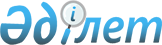 Об утверждении норм субсидий на частичное возмещение стоимости затрат на закладку и выращивание многолетних насаждений плодово-ягодных культур на 2015 год
					
			Утративший силу
			
			
		
					Постановление акимата Западно-Казахстанской области от 3 сентября 2015 года № 238. Зарегистрировано Департаментом юстиции Западно-Казахстанской области 2 октября 2015 года № 4071. Утратило силу постановлением акимата Западно-Казахстанской области от 9 февраля 2016 года № 24      Сноска. Утратило силу постановлением акимата Западно-Казахстанской области от 09.02.2016 № 24.

      Руководствуясь Законом Республики Казахстан от 23 января 2001 года "О местном государственном управлении и самоуправлении в Республике Казахстан", в соответствии с приказом исполняющего обязанности министра сельского хозяйства Республики Казахстан от 27 февраля 2015 года № 4-1/168 "Об утверждении Правил субсидирования стоимости затрат на закладку и выращивание (в том числе восстановление) многолетних насаждений плодово-ягодных культур и винограда" акимат Западно-Казахстанской области ПОСТАНОВЛЯЕТ:

      1. Утвердить прилагаемые нормы субсидий на частичное возмещение стоимости затрат на закладку и выращивание многолетних насаждений плодово-ягодных культур на 2015 год.

      2. Государственному учреждению "Управление сельского хозяйства Западно-Казахстанской области", акимам районов и города Уральска принять необходимые меры по реализацию данного постановления.

      3. Государственному учреждению "Управление сельского хозяйства Западно-Казахстанской области" (М. К. Унгарбеков) обеспечить государственную регистрацию данного постановления в органах юстиции, его официальное опубликование в информационно-правовой системе "Әділет" и в средствах массовой информации.

      4. Контроль за исполнением настоящего постановления возложить на первого заместителя акима области Утегулова А. К.

      5. Настоящее постановление вводится в действие со дня первого официального опубликования.



      "СОГЛАСОВАНО"
Министр сельского хозяйства
Республики Казахстан
___________ А. Мамытбеков
01.09.2015 год

 Нормы субсидий на частичное возмещение стоимости затрат на закладку и
выращивание многолетних насаждений плодово-ягодных культур на 2015 год      (тенге)


					© 2012. РГП на ПХВ «Институт законодательства и правовой информации Республики Казахстан» Министерства юстиции Республики Казахстан
				
      Аким области

Н. Ногаев
Утверждены
постановлением акимата
Западно-Казахстанской области
от 3 сентября 2015 года № 238Виды плодовых культур

схема посадки

штук саженцев

Закладка

Закладка

2 вегетация

2 вегетация

3 вегетация

3 вегетация

4 вегетация

4 вегетация

Виды плодовых культур

схема посадки

штук саженцев

затраты на 1 га

субсидия (40%)

затраты на 1 га

субсидия (40%)

затраты на 1 га

субсидия (40%)

затраты на 1 га

субсидия (40%)

Плодовые культуры

Плодовые культуры

Плодовые культуры

Плодовые культуры

Плодовые культуры

Плодовые культуры

Плодовые культуры

Плодовые культуры

Плодовые культуры

Плодовые культуры

Плодовые культуры

Яблоня

8х6 м

208

1 510 025

604 010

66 775

26 710

66 445

26 578

153 050

61 220

Яблоня

8х5 м

250

1 576 800

630 720

67 228

26 891

67 013

26 805

158 295

63 318

Яблоня

8х4 м

313

1 676 914

670 766

67 907

27 163

67 852

27 141

166 075

66 430

Яблоня

5х3 м

667

2 306 471

922 588

71 859

28 744

72 643

29 057

209 931

83 972

 Вишня 

 5х4 м 

 500 

 2 090 759 

 836 304 

 97 790 

 39 116 

 63 244 

 25 298 

 191 798 

 76 719 

Виды ягодных культур

схема посадки

количество растений на 1 га

Закладка

Закладка

2 вегетация

2 вегетация

3 вегетация

3 вегетация

Виды ягодных культур

схема посадки

количество растений на 1 га

затраты на 1 га

субсидия (40%)

затраты на 1 га

субсидия (40%)

затраты на 1 га

субсидия (40%)

Ягодные культуры

Ягодные культуры

Ягодные культуры

Ягодные культуры

Ягодные культуры

Ягодные культуры

Ягодные культуры

Ягодные культуры

Ягодные культуры

 Смородина

4,0х0,75 м

3667

1 561 969

624 788

544 010

217 604

1 053 143

421 257

 Смородина

4,0х0,5 м

5500

1 939 636

775 854

544 010

217 604

1 053 143

421 257

 Смородина

2,5х0,75 м

5867

2 015 169

806 068

544 010

217 604

1 053 143

421 257

Малина

3,0+0,5х0,3 м

13332

4 442 449

1 776 980

511 259

204 504

973 127

389 251

Малина

2,5х0,5 м

8800

3 275 459

1 310 184

511 259

204 504

973 127

389 251

Земляника

80+35х20 см

62856

3 874 447

1 549 779

1 573 475

629 390

х

х

